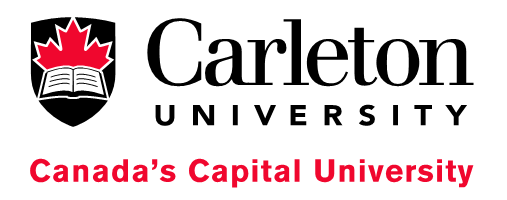 Institute of European, Russian and Eurasian Studies1125 Colonel By DriveRiver Building, Room 3304Ottawa  ON  K1S 5B6Tel:  613 520 2888Fax: 613 520 7501CONTRACT INSTRUCTOR POSITIONInstitute of European, Russian and Eurasian Studies Winter 2014Pursuant to Article 16 of the CUPE 4600 (unit 2) Agreement, and subject to budgetary approval, the following course is open for competition:EURR 4202/5202Culture and Politics in the Cold War: The Soviet Perspective and Relations with the United States and Europe, 1945-1991The Cold War shaped two generations in the Soviet Union, as well as the entire continent of Europe and the United States.  State-driven narratives of allies and enemies penetrated deeply into popular culture and individual identities in both the USSR and the US, and continue to shape the way that Soviet citizens look at the world and the way the world relates to contemporary Russia.  This course will examine the evolution of the Cold War from the remaking of the European continent to the famous “kitchen debate” between Nikita Khrushchev and Richard Nixon, from 1970s détente and Soviet samizdat to the end of the USSR.  Topics included will be political culture, geopolitics, ideology, gender, and popular culture.The qualifications required for the position include a PhD in Soviet History and related teaching experience. Candidates must additionally have a background in American History and/or professional experience in the United States.  All applicants must apply to EURUS director Jeff Sahadeo at jeff_sahadeo@carleton.ca or EURUS, Carleton University, 1125 Colonel By Drive, Ottawa, Ont. K1S 5B6, no later than August 15, 2013.  Applications must be in writing, and must include an up to date CV with a complete listing of all courses taught within the CUPE 4600-2 bargaining unit at Carleton University, where applicable.  Carleton University is strongly committed to fostering diversity within its community as a source of excellence, cultural enrichment, and social strength. We welcome those who would contribute to the diversification of our faculty and scholarship including but not limited to women, Aboriginal peoples, visible minorities, and persons with disabilities. In accordance with Canadian immigration requirements, priority will be given to Canadian citizens and permanent residents.